Khatling Sahasratal TrekkingDay 01): Arrive Delhi
On arrival met at the airport and transfer to the hotel. O/N stay at Hotel.

Day 02): Delhi - Rishikesh (230 kms/6-7hrs)
Morning after breakfast drive (227 km) to reach Rishikesh. Stop at Haridwar for sightseeing of Ganga Ghats & Temples then proceed to Rishikesh. Arrive & check in at the hotel. Evening free in Rishikesh. Dinner and overnight stay at Hotel.

Day 03): Rishikesh - Uttarkashi (170 kms/ 4-5 hrs)
Morning after breakfast proceed for Uttarkashi (1150 mts), which takes 5-6 hrs. Upon arrival check-in at Shikhar Nature Resort. After lunch visit NIM (Nehru Institute of Mountaineering) Institute & Museum.

Day 04): Uttarkashi - Malla (25 kms) - Sillachhan (9 kms/6 hrs)
In the morning after breakfast drive 25 kms to Malla and from here 9 kms trek to Sillachhan with packed lunch. Dinner and overnight stay in tents.

Day 05): Sillachhan (2040 mts/6692 ft) -Kushkalyani (11 kms/6 hrs)
In the morning after breakfast trek to Kushkalyani with packed lunch. Dinner and overnight in camp.

Day 06): Kushkalyani - Kyarki Khal (4077 mts/13373 ft) (14 kms/6 hrs)
Morning after breakfast trek to Kyarki Khal via lush green meadows, waterfalls and much more. Dinner and overnight stay in tents.

Day 07): Kyarki - Parital (18 kms/7 hrs)
In the morning we will trek to Parital via a Kyarki Bugyal. Dinner and overnight in Camp.

Day 08): Parital - Sahastral (5000 mts/16405 ft) (12 kms/6 hrs)
In the morning after breakfast trek to Sahasratal via Taddiudyar with packed lunch. Dinner and overnight in camp.

Day 09): Sahastral - Kalyani (2683 mts/8800 ft) (16 kms/6 hrs)
In the morning trek to Kalyani with packed lunch. Dinner and overnight in camp 
Day 13): Masar Tal - Vasuki Tal (4135 mts/13563 ft) (15 kms/6 hrs)
In the morning trek to Vasuki Tal via Mayali pass (5400 mts) Painya Tal and Teental with packed lunch. This is a crystal clear pearl set in an unrivalled setting the Vasuki Tal Lake. From here the Vasuki Ganga starts which mingles with the Mandakini at Sonprayag. Dinner and overnight at Vasuki Tal in camp.

Day 14): Vasuki Tal - Kedarnath (8 kms/4 hrs)
In the morning trek down to Kedarnath with packed lunch. The temple is magnificent in its style and architecture and to construct such a temple at this height over one thousand years ago must have been quite a feat. It is the abode of Lord Shiva and one of the famous Jyotirlinga. Dinner and overnight stay in TRH/ guest house. 

Day 15): Kedarnath - Gaurikund (14 kms/4 hrs) - Rudraprayag (130 kms/4 hrs)
After breakfast trek down to Gaurikund with packed lunch. As per religious texts Goddess Parvati meditated here for a considerable time to win a consort in Lord Shiva, Gauri is another name of Parvati. Also a famous temple of Gauri is at Gaurikund. Further drive to Rudraprayag. Dinner and overnight stay in hotel/TRH.

Day 16): Rudraprayag - Haridwar (160 kms/6 hrs)
In the morning take a holy dip in the confluence (Mandakini & Alaknanda River). After breakfast drive to Haridwar. On arrival check in to hotel. Dinner and overnight stay at hotel.

Day 17): Haridwar - Delhi (210 kms/5 hrs)
In the morning after breakfast drive to Delhi. Lunch enroute. On arrival at Delhi transfer to airport to catch your onwards flight.The Khatling glacier, the extremely beautiful glacier, is the source of the river Bhilangana. A legend behind Bhilangana origin says that Bhilangana, a divine spirit tried to tempt Lord Shiva. She was rejected by him and distorted into a liquid form and thus, originated the river Bhilangana. Sahasratal and Masartal are on the west and east of Khatling glacier. This glacier is enclosed by snow capped peaks of the Jogin group (6466 m), Barte Kauter (6579 m), Sphetic Pristwar (6905 m), Kirti Stambh (6902 m) and Meru. The Valley of Bhilangana is certainly the best place to visit for nature and photography lovers. If you have a passion to explore the real beauty on this earth, then trekking to Khatling Sahasratal can best meet your needs. You will cross many lakes like Masar Tal, Vasuki Tal and Sahastral. You will get a panoramic sight of hanging glaciers and majestic snow-covered mountains on the Khatling Sahasratal trek. In the beginning of this trek, you will traverse through lush green fields and thick forests and later, you will cross through two passes above 17,000 ft that are negotiates glaciers moraines and a snow patch. In the monsoon season the meadows on this trek is on full bloom with a numerous color of wild flowers..  At Trekking in India, we offer a well-planned Khatling Sahasratal Trekking tour to make your adventure holiday more enjoyable and interesting. This trek will begin from Bhilangana Valley and ends at Kedarnath Valley. Further, this trek is rated from moderate to challenging. The best time to plan a travel on this trail is between May to Oct.  The entry to the Bhilangna valley provides excellent spots for camping.The Khatling glacier, the extremely beautiful glacier, is the source of the river Bhilangana. A legend behind Bhilangana origin says that Bhilangana, a divine spirit tried to tempt Lord Shiva. She was rejected by him and distorted into a liquid form and thus, originated the river Bhilangana. Sahasratal and Masartal are on the west and east of Khatling glacier. This glacier is enclosed by snow capped peaks of the Jogin group (6466 m), Barte Kauter (6579 m), Sphetic Pristwar (6905 m), Kirti Stambh (6902 m) and Meru. The Valley of Bhilangana is certainly the best place to visit for nature and photography lovers. If you have a passion to explore the real beauty on this earth, then trekking to Khatling Sahasratal can best meet your needs. You will cross many lakes like Masar Tal, Vasuki Tal and Sahastral. You will get a panoramic sight of hanging glaciers and majestic snow-covered mountains on the Khatling Sahasratal trek. In the beginning of this trek, you will traverse through lush green fields and thick forests and later, you will cross through two passes above 17,000 ft that are negotiates glaciers moraines and a snow patch. In the monsoon season the meadows on this trek is on full bloom with a numerous color of wild flowers..  At Trekking in India, we offer a well-planned Khatling Sahasratal Trekking tour to make your adventure holiday more enjoyable and interesting. This trek will begin from Bhilangana Valley and ends at Kedarnath Valley. Further, this trek is rated from moderate to challenging. The best time to plan a travel on this trail is between May to Oct.  The entry to the Bhilangna valley provides excellent spots for camping.Region: Garhwal Himalayas
Base: Rishikesh
Attractions: Kirti Stambha, Meru, Jogin Glaciers
Grade: High Altitude- Hard Trek 

The Khatling glacier is a lateral glacier, at the source of the river Bhilangana. Sahasratal and Masartal are on the west and east of it respectively. The Valley of Bhilangana affords a panoramic view of snow capped peaks and hanging glaciers. Jogin group, Kirtistambha and Meru are sublime and magnificent. The entire trek passes through thick forests and beautiful lush green meadows in the beginning. Later, it crosses two passes above 17,000 ft. and negotiates glaciers moraines and a snow patch. 

KHATLING-SAHASRA TAL-MASAR TAL TREK:- 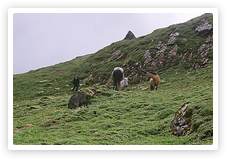 Day 10): Kalyani - Kharsoli(2896 mts/9489 ft) (11 kms/5 hrs)
In the morning trek to Kharsoli via Biroda with pack lunch. Dinner and overnight stay in tents.Day 11: Kharsoli - Tambakund (3413 mts/11195 mts) 8 kms/5 hrs. In the morning trek to Tambakund with pack lunch. Dinner and overnight in camp.

Day 11): Tambakund - Khatling Glacier (3717 mts/12192 ft) - Tambakund
In the morning trek 3 kms trek to Khatling Glacier with packed lunch. In the afternoon, return trek to Tambakund. Dinner and overnight in camp.

Day 12): Tambakund - Masar Tal (3675 mts/12054 ft) 6 kms/3 hrs) 
In the morning trek to Masar Tal with packed lunch. It's a High Altitude lake. The place is rich in fauna. Here is a small camping place. Dinner and overnight in camp.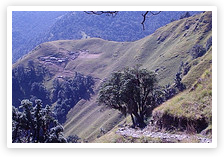 